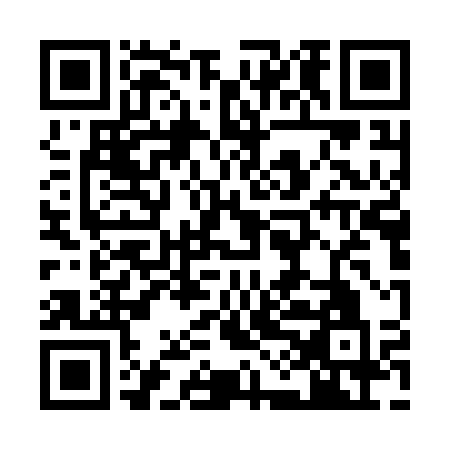 Prayer times for Sao Cristovao do Douro, PortugalMon 1 Apr 2024 - Tue 30 Apr 2024High Latitude Method: Angle Based RulePrayer Calculation Method: Muslim World LeagueAsar Calculation Method: HanafiPrayer times provided by https://www.salahtimes.comDateDayFajrSunriseDhuhrAsrMaghribIsha1Mon5:387:131:346:047:569:252Tue5:367:111:346:047:579:263Wed5:347:101:336:057:589:284Thu5:327:081:336:067:599:295Fri5:307:061:336:078:009:306Sat5:287:051:326:078:019:327Sun5:267:031:326:088:029:338Mon5:257:011:326:098:039:349Tue5:237:001:326:098:049:3610Wed5:216:581:316:108:059:3711Thu5:196:571:316:118:069:3812Fri5:176:551:316:118:079:4013Sat5:156:531:316:128:099:4114Sun5:136:521:306:138:109:4315Mon5:116:501:306:138:119:4416Tue5:096:491:306:148:129:4517Wed5:076:471:306:158:139:4718Thu5:056:461:296:158:149:4819Fri5:036:441:296:168:159:5020Sat5:016:431:296:178:169:5121Sun4:596:411:296:178:179:5322Mon4:586:401:296:188:189:5423Tue4:566:381:286:198:199:5624Wed4:546:371:286:198:209:5725Thu4:526:351:286:208:219:5926Fri4:506:341:286:208:2210:0027Sat4:486:331:286:218:2410:0228Sun4:466:311:286:228:2510:0329Mon4:446:301:286:228:2610:0530Tue4:436:291:276:238:2710:06